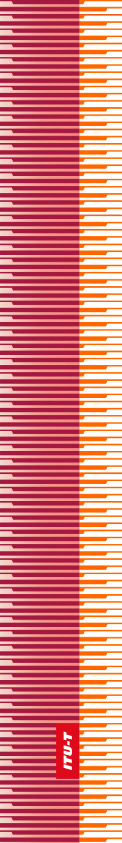 
الجمعية العالمية لتقييس الاتصالاتدبي، 29  20 نوفمبر 2012القـرار 38 - التنسيق فيما بين القطاعات الثلاثة للاتحاد الدولي للاتصالات في الأنشطة المتعلقة بالاتصالات المتنقلة الدولية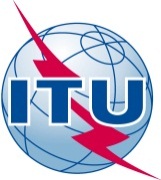 تمهيـدالاتحاد الدولي للاتصالات وكالة متخصصة للأمم المتحدة في ميدان الاتصالات. وقطاع تقييس الاتصالات (ITU-T) هو هيئة دائمة في الاتحاد الدولي للاتصالات. وهو مسؤول عن دراسة المسائل التقنية والمسائل المتعلقة بالتشغيل والتعريفة، وإصدار التوصيات بشأنها بغرض تقييس الاتصالات على الصعيد العالمي.وتحدد الجمعية العالمية لتقييس الاتصالات (WTSA) التي تجتمع مرة كل أربع سنوات المواضيع التي يجب أن تدرسها لجان الدراسات التابعة لقطاع تقييس الاتصالات وأن تُصدر توصيات بشأنها.وتتم الموافقة على هذه التوصيات وفقاً للإجراء الموضح في القرار رقم 1 الصادر عن الجمعية العالمية لتقييس الاتصالات.وفي بعض مجالات تكنولوجيا المعلومات التي تقع ضمن اختصاص قطاع تقييس الاتصالات، تعد المعايير اللازمة على أساس التعاون مع المنظمة الدولية للتوحيد القياسي (ISO) واللجنة الكهرتقنية الدولية (IEC).© ITU 2013جميع الحقوق محفوظة. لا يجوز استنساخ أي جزء من هذه المنشورة بأي وسيلة كانت إلا بإذن خطي مسبق من الاتحاد الدولي للاتصالات.القـرار 38 (المراجَع في دبي، 2012)التنسيق فيما بين القطاعات الثلاثة للاتحاد الدولي للاتصالات
في الأنشطة المتعلقة بالاتصالات المتنقلة الدولية(مونتريال، 2000؛ فلوريانوبوليس، 2004؛ جوهانسبرغ، 2008؛ دبي، 2012)إن الجمعية العالمية لتقييس الاتصالات (دبي، 2012)إذ تضع في اعتبارها أ )	أن قطاع تقييس الاتصالات يواصل بنشاط دراساته بشأن التنقلية وجميع جوانب شبكات الاتصالات المتنقلة الدولية (IMT)؛ﺏ)	أن لجنة الدراسات 5 لقطاع الاتصالات الراديوية للاتحاد تضطلع بمسؤولية قطاع الاتصالات الراديوية عن تطور الاتصالات المتنقلة الدولية؛ﺝ)	أن الدورة الأولى للاجتماع التحضيري (CPM15-1) للمؤتمر العالمي للاتصالات الراديوية لعام 2015 (WRC-15)، أنشأت فريق المهام المشترك 7-6-5-4 (JTG) المسؤول عن إعداد مشروع نص تقرير الاجتماع التحضيري وفقاً للبندين 1.1 و2.1 من جدول أعمال المؤتمر WRC-15 فيما يتعلق بتحديد الطيف للأنظمة القائمة على الاتصالات المتنقلة الدولية؛د )	أن لجان الدراسات لقطاع تقييس الاتصالات المشاركة في تقييس الاتصالات المتنقلة الدولية ولجنة الدراسات 5 لقطاع الاتصالات الراديوية كانت ولا تزال تقيم تنسيقاً فعّالاً غير رسمي عن طريق أنشطة الاتصال فيما يتعلق بإعداد التوصيات المتعلقة بالاتصالات المتنقلة الدولية في كلا القطاعين؛ﻫ )	أن القرار ITU-R 50-2 (جنيف، 2012) لجمعية الاتصالات الراديوية "دور قطاع الاتصالات الراديوية في التطوير الجاري للاتصالات المتنقلة الدولية" دعا قطاع تقييس الاتصالات إلى وضع خارطة طريق تكميلية لجميع الأنشطة المتصلة بالاتصالات المتنقلة الدولية وتنسيقها مع قطاع الاتصالات الراديوية لضمان المواءمة والتنسيق التام لقطاعي تقييس الاتصالات والاتصالات الراديوية؛و )	أن القرار ITU-R 17-4 (جنيف، 2012) لجمعية الاتصالات الراديوية يطلب من الأمين العام أن يواصل، بالتنسيق مع مديري مكاتب الاتصالات الراديوية (BR) وتقييس الاتصالات (TSB) وتنمية الاتصالات (BDT)، تشجيع وضع تدابير ملائمة لتمكين جميع بلدان العالم، ولا سيما البلدان النامية، من وضع خطط أفضل لتحقيق اندماج منظم لأنظمة الاتصالات المتنقلة الدولية في شبكاتها العمومية القائمة؛ز )	أن وضع خارطة طريق لكل قطاع لكي يدير أعماله الخاصة بالاتصالات المتنقلة الدولية ويتقدم فيها بشكل مستقل ضمن إطار تكميلي وسيلة فعّالة لتحقيق التقدم في كل قطاع وأن مفهوم خارطة الطريق هذا يسهل تبليغ المنظمات خارج الاتحاد بالمسائل المتعلقة بالاتصالات المتنقلة الدولية؛ح)	أن القرار 43 (المراجَع في حيدر آباد، 2010) للمؤتمر العالمي لتنمية الاتصالات (WTDC) قرر إدراج الدعم لتنفيذ الاتصالات المتنقلة الدولية في البلدان النامية، على سبيل الأولوية؛ط)	أن لجنة الدراسات 2 لقطاع تنمية الاتصالات للاتحاد تعمل حالياً في أنشطة منسقة تنسيقاً وثيقاً مع قطاعي تقييس الاتصالات والاتصالات الراديوية من أجل تحديد العوامل التي تؤثر على التنمية الفعّالة للنطاق العريض، بما في ذلك الاتصالات المتنقلة الدولية، لفائدة البلدان النامية؛ﻱ)	أن تنفيذ شبكات الاتصالات المتنقلة الدولية لتطوير خطط النطاق العريض التي بدأها عدد كبير من البلدان يكتسي أهمية قصوى،وإذ تأخذ بعين الاعتبار أ )	القرار 18 (المراجَع في دبي، 2012) لهذه الجمعية، بشأن مبادئ وإجراءات توزيع العمل بين قطاع الاتصالات الراديوية وقطاع تقييس الاتصالات والتنسيق بينهما؛ب)	القرار 59 (حيدر آباد، 2010) للمؤتمر العالمي لتنمية الاتصالات، بشأن تعزيز التعاون والتنسيق بين قطاعات الاتحاد الثلاثة في المسائل ذات الاهتمام المشترك؛ﺝ)	التوصية ITU-T A.4، بشأن عملية التواصل بين قطاع تقييس الاتصالات والمحافل والاتحادات التجارية؛د )	التوصية ITU-T A.5، بشأن الإجراءات العامة لإدراج حالات مرجعية إلى وثائق المنظمات الأخرى في توصيات قطاع تقييس الاتصالات؛ﻫ )	التوصية ITU-T A.6، بشأن التعاون وتبادل المعلومات بين قطاع تقييس الاتصالات ومنظمات وضع المعايير الوطنية والإقليمية؛و )	القرارات 47-2 و50-2 و56-1 و57-1 لقطاع الاتصالات الراديوية، بشأن دور القطاع في أعمال التطوير الجارية للاتصالات المتنقلة الدولية،تقـرر1	أن يضع قطاع تقييس الاتصالات خارطة طريق لكل أنشطته التقييسية المتعلقة بالاتصالات المتنقلة الدولية؛2	أن يستمر التنسيق الفعّال القائم حالياً بين قطاع تقييس الاتصالات وقطاع الاتصالات الراديوية وقطاع تنمية الاتصالات في الأنشطة المتعلقة بالاتصالات المتنقلة الدولية حرصاً على تنسيق ومواءمة برامج العمل للقطاعات الثلاثة، بما فيها خرائط الطريق،تكلف مدير مكتب تقييس الاتصالاتبإحاطة مديري مكتب الاتصالات الراديوية (BR) ومكتب تنمية الاتصالات (BDT) علماً بهذا القرار،تشجع مديري المكاتب الثلاثةعلى بحث طرق جديدة لتحسين كفاءة عمل الاتحاد فيما يتعلق بالاتصالات المتنقلة الدولية.الاتحــاد  الـدولــي  للاتصــالاتITU-Tقطـاع تقييس الاتصـالات
في الاتحاد الدولي للاتصالات